By signing this agreement, you are hereby acknowledging you are in a transitional living environment and have no landlord/tenant rights which would normally be afforded to you while staying at Wilderness Refuge Recovery Ministries Refuge House (hereinafter "house"). You are accepting the following rules and are agreeing to follow them during your stay in the house. Any violation of the following rules will result in immediate discharge from the house and failure to leave immediately may result in both criminal and/or civil action being brought against you.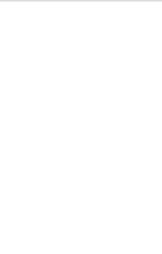 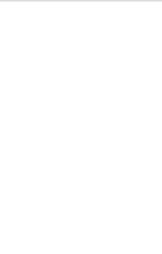 What The Refuge House Expects from our house guest:There are no locked doors, padlocks, to be kept by any guest and the leadership can and will search property at any-time.No weapons, pornography, or any Rated 'R' films with sexual content, inappropriate magazines, music, or anything that could cause your brother in Christ to stumble. Such determinations of what is inappropriate shall be determined by the volunteers/employees of the house, in their sole, absolute, and unreviewable discretion.No illegal activities of any kind will be tolerated. I should be noted that no one has ever been arrested or convicted of committing a crime while living in our houses.The Refuge House ministries’ leadership cannot and will not accept anyone with a medication that can cause another in our discipleship family to stumble. If you are on a Psychological medication, or pain medication that fits this description we cannot accept you into the program. In addition to prescription medication we include any herbal or synthetic medication or supplements that might alter the mind or mood (ex: Kratom, Bath Salts, Diet pills, Alcohol, or any other substance deemed dangerous by our staff.). Many in our homes suffer from various forms of addiction and we must protect them from any and every danger of relapse.No foul language, inappropriate or crude joking or cursing while at the house. Remember you are entering the program to learn how to follow Christ in a discipleship lifestyle. If Jesus would not say it or do it than the same goes for you.We inform the probation and parole office if anyone is violated from our program. We respect our community, and work hand in hand to help people break free from the criminal mentality. That means 100% honesty with the agencies we work with.Criminal mentality. We do not condone, promote, or encourage “the criminal code” at Wilderness Refuge Recovery Ministries. If you’re looking to continue living like a criminal than you need not apply with us. We help our family members break free from the lie that glamorizes being a criminal and desire our people become productive citizens.You are expected to give back to the community and serve the people group. You will be very busy, and actively serving the community. Strict curfew. 10:00 pm every night, and for the first 30 days the only time one can leave is to look for work or go to meetings. 30-day probationary period. Remember you are going to be watched for your behavior and if you are negative, rebellious, and refuse to follow the structure of our housing we will invite you to leave. We have beds for men who are 100% serious about changing who they are. We want to help people who are willing to do whatever it takes to become difference makers. If you are not willing to do whatever it takes you need not apply with us.Our guests leave and look for work daily until they have a job. They are to place five job applications in every day Mon- Fri. We occasionally have job leads, but you are responsible for looking for work and turning in your applications. We provide bus passes until you get a paycheck and then you provide your own bus passes for work. Everyone must have a job, and the job must be during the day Mon- Sat. No nights, no over nights. If you do not want to work and cannot work this is not the program for you.Accountability is a must and we will be in your business. That is one of the main reasons everyone works the same hours. Those who want to live the lone-ranger life will not make it in our program. Accountability sheets are signed when leaving and coming home every day.We drug test randomly and upon suspicion twice a month minimum. If you use drugs or alcohol you must leave right then. We never throw people away but give them a chance to prove they want in the house again. We will give them 30 days to show they want to come back. If they continue to show up, stay faithful, and participate in the program with a right attitude then we will give them another shot.Discipleship (Mentoring) is a must. We have one on one mentorship through discipleship that helps our people learn how to apply principles and disciplines that are found in God’s Word to their life. This will be effective for a productive lifestyle, and a training that they can take with them. Our people receive mentoring, discipleship, and develop practical disciplines. They also become someone else’s mentor and teach others in the program what they learned. One of the biggest pitfalls in recovery is no purpose. We give our people a purpose and teach them ways to be effective for the rest of their lives.Serving the community. They give back at least an hour a week in serving the community at our community outreaches. Wake-up is at 6 am Monday- Friday and it is your responsibility to wake-up and make your bed. There is no sleeping around the house and being unproductive. We teach men to develop a productive lifestyle. Something that many have never been taught. You are to be up and getting your day started every morning. Your chores are to be done before you leave the house. If you have a day off and you want to nap than make sure it is in your bed after your morning commitments are made. NO SLEEPING IN THE LIVING ROOM.Hygiene and housekeeping: No one wants to be around a person who is filthy or doesn’t take care of yourself. You must take a shower daily and take care of your personal hygiene. You must also be dressed in the house. No one wants to see you with your clothes off. Shirts, and pajama’s outside of your bedroom.	Housemates will be required to attend house and ministry meetings and church. You are in a Christian environment, and this house is a place for you to learn from God. Church services and meetings are MANDATORY. You required to attend at least one Recovery meeting a week, and for your probation period you are required to go to every service our partnered church has (you have a choice to choose from any church that is partnered with our ministry and a list will be provided to you). You are required to go to Sunday services, both morning and evening, as well as Wednesday night services. You should be excited to be a part of the church and should want to form relationships to get plugged-in at a local church.NOTE: WE ARE BAPTIST IN PRACTICE: If you are not a Baptist Christian we will still accept you but understand that our partnering churches are Baptist or Baptist like churches. The material we use, and what we teach is also Baptist in doctrine. We will not allow someone to come in and buck that authority. We accept all Christian believers no matter what background you come from, if you can accept our structure and rules. There will be mandatory house meetings where issues will be discussed, disagreements will be settled, and new ideas will be considered. Also, you will be required to attend one meeting a week about being a Biblical man. Many have spent their lives with a “flight or fight” mentality. Handling disagreements like children. We teach men how to settle disagreements, and conflict like adults. These meetings will be taught by men from our partnered churches. This will give you a chance to get an understanding from godly men that have been through life's ups and downs and can teach you practical ways on how to be the man God intended you to be! The discipleship houses are for men and women to learn and grow. Plan on being busy learning. Those who have a desire to learn put hard-work into the program and take away so much from it.Personal items: We are not responsible for anything that you bring into the house. Refuge House is not responsible for lost or damaged personal items you bring, buy, or possess in the house, at any time. YOU BRING THESE ITEMS INTO THE HOUSE AT YOUR OWN RISK. Nothing but clothing, hygiene, phones, learning material (Bible, books, notepads) and laptops can be brought into the house.Laundry facilities are a privilege and they are to be taken care of. Bedding is to be washed weekly and it is your responsibility to wash your own clothes and bedding. Your laundry basket is to be kept up (you are not to have dirty clothes piled up any were) and once the basket is full you must do your laundry. No one wants to smell your dirty clothing.There will be chores assigned to each member of the house, and you are expected to do your chores daily (no exceptions). Chores will be given out by leadership and will change every two weeks. Everyone carries their weight.	All housemates are required to get "plugged-in". This is one of the most (if not the most) important part of your walk with the Lord. You are expected to find a place to get involved and meet people to share your struggles, make friends, and learn how to live a productive Christian life (the ministry has plenty of resources to help you get "plugged-in" and this will not be a problem for those who are serious). The places you get "plugged-in" to must be approved by Wilderness Refuge Recovery Ministries (there are a lot of different groups which focus on sobriety, but sobriety is not good enough alone, and a program, group, and/or any resource that sees sobriety alone as success is not going to be approved by the ministry). Imagine seeing men who have graduated the program staying plugged into the houses, and ministering to the men? Those who have been in your shoes and have made it! That is what it is all about!Parking is available to those who have vehicles. You cannot bring several cars or create a junk yard either. The vehicle must run, be legal, and your must have a valid driver’s license. No one will drive without a license period. If you want to break the law then The Refuge House is not for you.House phones: These phones are not to be tied up by one person all the time. The house phone which may, at the sole, absolute, and unreviewable discretion of the ministry employees or volunteers, be used by housemates. This is a privilege and the house will not allow overuse or abuse of this privilege. The house will have this available for you so your family can call, current or prospective jobs can contact you, etc. Be respectful and know that the phone is for the whole house, NOT just one person. Time limit on the phone is ten minutes at a time, and no phone calls should come in after 10:00 pm and before 6:00 am (with limited exceptions).All housemates are responsible for providing their own food. There will be occasional donations to the house of food, but this will not be something to rely on. There are community resources to help with food and the ministry will do what we can to help, but ALL housemates are responsible for providing their own food. No food will be allowed in the rooms and must be limited to the eating area and/or kitchen. You can place food in assigned places, with plastic (approved) containers, clearly marked with your name. Under no circumstance, is anyone allowed to take someone else's food without permission, and doing so will result in being terminated from the house.Items you may and may not bring in. You may bring items like a blanket, pillow, clothing, pictures, hygiene, and things of that nature in the house. You cannot bring furniture, T.V.’s, game systems, or things of that nature in the house. Remember this is a season of your life to prepare you for the rest of your life.Each housemate is required to pay One Hundred Fifty Dollars ($150.00) a WEEK for service fees. The ministry is not into making money from you, but we must charge service fees in order to maintain the premises and operate the house. Service fees helps pay for things like your room being totally furnished, the house having things you need to live, your criteria that you learn from, maintenance and repair of the house. The only thing you will need to provide is your hygiene, and food (we will help with these things when we can, but they are not guaranteed). Having the $150.00 when you come in gives you a great advantage! It keeps you from falling behind. Sometimes we can allow a person to come without their fees and give them a chance to pay for their bed with their first check, but many times we are over budget in this area. When a person has their fee ahead of time they have an advantage. In the real-world you will have to pay your way, and our structure is no different. Remember, you are accepted because of your request to learn how to be a disciple of Christ. Pay your service fees as soon as you receive your first check. NOTE: If you fall behind to the amount of $600.00 than you must leave the house. (exceptions can be made if someone is hurt, or has been sick). By signing this agreement, you agree to waive any legal rights or causes of action you may normally otherwise have. You also acknowledge that this living arrangement is NOT a Landlord/Tenant relationship in any way.Notice if you are asked to leave for any reason pertaining to our structure, or you leave without at least one months’ notice you will not get your money back. That includes breaking the 12-month commitment that is mandatory. This is a breach in your contract.Please note that in order to have a personal phone you must open it upon request to make sure you are not violating any of our structure. Pertaining to criminal behavior, relationships, or pornography. Failure to submit to this rule is a breach of your contract.Wilderness Refuge Recovery Ministries shall not be liable to you for any items, either lost or stolen, which you bring into the house. Wilderness Refuge Recovery Ministries shall not be liable for any accidents, incidents or other causes of actions which may arise from living with other housemates. You acknowledge and assume the risk associated with other housemates who may be convicted criminals, suffer from addictions, and/or have mental health issues. You acknowledge the risk associated with living with these individuals and agree to hold Wilderness Refuge Recovery Ministries harmless from any cause of action or liability which may arise from living in this environment.	Should any part of this Agreement be rendered or declared invalid by a court of competent jurisdiction, such invalidation of such part or portion of this Agreement should not invalidate the remaining portions thereof, and they shall remain in full force and effect.This Agreement shall be governed, construed, and enforced in accordance with the laws of the State of Mississippi.IN WITNESS WHEREOF, 	(Print Name) executes this Agreementand acknowledges and accepts all the above rules, regulations, waiver of liabilities and statements and waives any rights as defined above on this date of_________________, 20____.(Print Name) 	 (Age) _______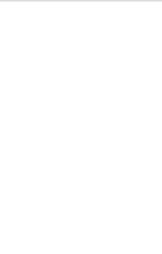 (Signature) _________________________________THE REFUGE HOUSE APPLICATION	Name:												Address:											City	State	ZIP CodeHome Phone:	(	)	Social Security Number:Are you a sex offenderYesARE YOU WILLING TO DO WHATEVER IT TAKES TO GET YOUR LIFE, RIGHT? ARE YOU WILLING TO GIVE UP YOUR CRIMINAL MENTALITY?ARE YOU WILLING TO COMMIT ONE YEAR TO WILDERNESS REFUGE RECOVERY MINISTRIES?IF THE ANSWER IS YES TO THOSE QUESTIONS WE CAN HELP YOU!How did you hear about our ministry?Wilderness Refuge Recovery	☐	A friend	☐	Parole officerFamily	☐	Pastor	☐	Drug courtOther  	Give us your Christian testimony (the brief version).________________________________________________________________________________________________________________________________________________________________________________________________________________________________________________________________________________________________________________________________________________________________________List at least two references not in prison (state relationship)Phone(______)_____________________________________________________________________________Phone(______)_______________________________________________________________________________________________________________________________________________________________________Can you come up with the initial $150.00 for the first week fee? If yes, please explain.NoYes____________________________________________________________________________________________________________________________________________________________________________________Do you have any kids?NOIf the answers yes, explain your relationship with them, and their mother (guardian).__________________________________________________________________________________________DO you have any pending charges?No  If yes explain__________________________________________________________________________________________Is there an order of protection against you in the state of Mississippi?No  If yes explainAre you currently prescribed any medications? NoIf yes, please list themWhen is the last time you used drugs, alcohol or any other medication prescribed by a doctor?Send all applications to:Address:	Wilderness Refuge Recovery MinistriesOr Email:	wildernessrefugeministries@gmail.com